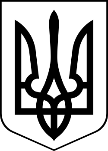 МЕНСЬКА МІСЬКА РАДА(п’ятнадцята сесія восьмого скликання)РІШЕННЯ22 грудня 2021 року	м.Мена	№ 918Про припинення права оперативного управління на об’єкти комунальної власності	З метою ефективного управління об’єктами комунальної власності, враховуючи клопотання відділу освіти Менської міської ради, відповідно до Порядку передачі майна, що є комунальною власністю Менської міської територіальної громади, виконавчим органам ради, комунальним підприємствам, установам, закладам на правах господарського відання або оперативного управління, затвердженого рішенням 8 сесії Менської міської ради 8 скликання від 30 липня 2021 року № 396 та керуючись ст. ст. 26, 60 Закону України «Про місцеве самоврядування в Україні»  Менська міська радаВИРІШИЛА:1.Припинити право оперативного управління Відділу освіти Менської міської ради на об’єкт комунальної власності Менської міської територіальної громади –  майно, закріплене за Городищенським закладом загальної середньої освіти І-ІІ ступенів Менської міської ради Чернігівської області, а саме:  спортивний майданчик (інвентарний номер 10330012), що розташовані за адресою: с.Городище, вул. Шевченка, 74.2.Припинити право оперативного управління Відділу освіти Менської міської ради на об’єкт комунальної власності Менської міської територіальної громади –  майно, закріплене за Городищенським закладом дошкільної освіти (дитячий садок) «Берізка» загального типу Менської міської ради Чернігівської області 15631, Чернігівська область, Менський район, с.Городище, вул. В. Яцухна, 21. (інвентарний номер 011130039), а саме: дитячий майданчик,  що розташований за адресою: с.Городище, вул.В.Яцухна,21.3.Приймання-передачу майна здійснити комісією, яка створюється наказом начальника Відділу освіти Менської міської ради (Лук’яненко І.Ф.).4.Доручити міському голові Примакову Г.А.: затвердити акти приймання-передачі майна.5.Контроль за виконанням рішення покласти на заступників міського голови з питань діяльності виконавчих органів ради В.І.Гнипа та В.В.Прищепу.Міський голова	Геннадій ПРИМАКОВ